АДМИНИСТРАЦИЯ КОЛПАШЕВСКОГО РАЙОНА ТОМСКОЙ ОБЛАСТИПОСТАНОВЛЕНИЕ27.03.2024									 	         №   282О внесении изменений в постановление Администрации Колпашевского района от 28.04.2022 № 573 «О порядке и сроке расходования средств иного межбюджетного трансферта на организацию системы выявления, сопровождения одарённых детей и об утверждении Порядка определения объёма и условия предоставления субсидии из бюджета муниципального образования «Колпашевский район» муниципальному автономному общеобразовательному учреждению «Средняя общеобразовательная школа № 7» г. Колпашево на организацию системы выявления, сопровождения одарённых детей» В связи с изменением наименования образовательной организации ПОСТАНОВЛЯЮ: Внести в постановление Администрации Колпашевского района                 от 28.04.2022 № 573 «О порядке и сроке расходования средств иного межбюджетного трансферта на организацию системы выявления, сопровождения одарённых детей и об утверждении Порядка определения объёма и условия предоставления субсидии из бюджета муниципального образования «Колпашевский район» муниципальному автономному общеобразовательному учреждению «Средняя общеобразовательная школа № 7» г. Колпашево на организацию системы выявления, сопровождения одарённых детей (в редакции постановления Администрации Колпашевского района от 27.03.2023 № 289) следующие изменения:1) в наименовании слова «муниципальному автономному общеобразовательному учреждению «Средняя общеобразовательная школа № 7» г. Колпашево» заменить словами «муниципальному автономному общеобразовательному учреждению «Средняя общеобразовательная школа № 7 имени Героя Советского Союза Николая Герасимовича Барышева»                          г. Колпашево»;2) в пункте 1 слова «муниципального автономного общеобразовательного учреждения «Средняя общеобразовательная школа                № 7» г. Колпашево» заменить словами «муниципального автономного общеобразовательного учреждения «Средняя общеобразовательная школа                    № 7 имени Героя Советского Союза Николая Герасимовича Барышева»                             г. Колпашево»;3) в пункте 4 слова «муниципальному автономному общеобразовательному учреждению «Средняя общеобразовательная школа № 7» г. Колпашево» заменить словами «муниципальному автономному общеобразовательному учреждению «Средняя общеобразовательная школа № 7 имени Героя Советского Союза Николая Герасимовича Барышева»                      г. Колпашево»;3) в приложении:в наименовании слова «муниципальному автономному общеобразовательному учреждению «Средняя общеобразовательная школа № 7» г. Колпашево» заменить словами «муниципальному автономному общеобразовательному учреждению «Средняя общеобразовательная школа № 7 имени Героя Советского Союза Николая Герасимовича Барышева»                     г. Колпашево»;в пункте 1 слова «слова «муниципальному автономному общеобразовательному учреждению «Средняя общеобразовательная школа № 7» г. Колпашево» заменить словами «муниципальному автономному общеобразовательному учреждению «Средняя общеобразовательная школа № 7 имени Героя Советского Союза Николая Герасимовича Барышева»                     г. Колпашево»;в пункте 2 слова «слова «муниципального автономного общеобразовательного учреждения «Средняя общеобразовательная школа                 № 7» г. Колпашево» заменить словами «муниципального автономного общеобразовательного учреждения «Средняя общеобразовательная школа                      № 7 имени Героя Советского Союза Николая Герасимовича Барышева»                                г. Колпашево»;приложение № 1 изложить в следующей редакции:«Приложение № 1 к Порядку определения объёма и условия предоставления субсидии из бюджета муниципального образования «Колпашевский район» муниципальному автономному общеобразовательному учреждению «Средняя общеобразовательная школа № 7 имени Героя Советского Союза Николая Герасимовича Барышева» г.Колпашевона организацию системы выявления, сопровождения одарённых детейОТЧЁТоб осуществлении расходов, источником финансового обеспечения которых является Субсидия_____________________________________________________________________________________________Наименование муниципальной бюджетной (автономной) образовательной организации Колпашевского района по состоянию на ___ _______________ 20___ годКопии документов, подтверждающих кассовый расход, прилагаются на ____ листах, в том числе:	Руководитель           _______________  (_______________)                                   (подпись)             (расшифровка подписи)Главный бухгалтер _______________    (______________)                                    (подпись)         (расшифровка подписи)______ ______________ 20____г.		 »;приложение № 2 изложить в следующей редакции:«Приложение № 2 к Порядку определения объёма и условия предоставления субсидии из бюджета муниципального образования «Колпашевский район» муниципальному автономному общеобразовательному учреждению « Средняя общеобразовательная школа № 7 имени Героя Советского Союза Николая Герасимовича Барышева» г.Колпашевона организацию системы выявления, сопровождения одарённых детейОтчёто достижении результатов предоставления Субсидии и иных показателей (при их установлении)по состоянию на 20___ годРуководитель       __________  _____________________________                                (подпись)          (расшифровка подписи)Исполнитель         __________  _____________________________                                (подпись)          (расшифровка подписи)___  _______ 20__ г.                                                                                                                                              	     		              »;приложение № 3 изложить в следующей редакции:«Приложение № 3 к Порядку определения объёма и условия предоставления субсидии из бюджета муниципального образования «Колпашевский район» муниципальному автономному общеобразовательному учреждению « Средняя общеобразовательная школа № 7 имени Героя Советского Союза Николая Герасимовича Барышева» г.Колпашевона организацию системы выявления, сопровождения одарённых детейОтчётность о реализации плана мероприятий по достижению результатов предоставления Субсидии на 20____ годРуководитель       __________  _____________________________                                (подпись)          (расшифровка подписи)Исполнитель         __________  _____________________________                                (подпись)          (расшифровка подписи)___  _______ 20__ г.												».2. Настоящее постановление вступает в силу с даты его официального опубликования.3. Опубликовать настоящее постановления в Ведомостях органов местного самоуправления Колпашевского района и разместить                                              на официальном сайте органов местного самоуправления муниципального образования «Колпашевский район».И.о. Главы района							       Ю.А.НекрасовС.В.Браун4 22 50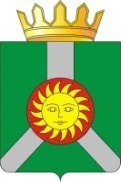 № п/пНаправление расходования средствПлановый объём субсидиина текущий годДоведено субсидии за отчётный периоднарастающим итогомФактическое начисление расходов в образовательной организации нарастающим итогомКассовый расход в образовательной организации нарастающим итогомОстаток средств субсидии на лицевом счёте образовательной организации (гр.4-гр.6)1234567Всего Всего КодыДатаНаименование получателя субсидиипо ОКПОНаименование получателя субсидииГлава по БКНаименование главного  распорядителя бюджетных средствпо ОКТМОНаименование субсидииГлава по БКПериодичность:годоваяпо БКНаименование мероприятияКод строкиНаименование показателя, необходимого для достижения результатаЕдиница измеренияЗначение показателя результативностиЗначение показателя результативностиПричина отклоненияНаименование мероприятияКод строкиНаименование показателя, необходимого для достижения результатаЕдиница измеренияплановоефактическоеПричина отклонения1234567КодыДатаНаименование получателя субсидиипо ОКПОНаименование получателя субсидииГлава по БКНаименование главного  распорядителя бюджетных средствпо ОКТМОНаименование субсидииГлава по БКПериодичность:годоваяпо БКНаименование результата предоставления субсидии, мероприятияЗначение результата предоставления субсидии, мероприятияЗначение результата предоставления субсидии, мероприятияПлановый срок достижения результата предоставления субсидии, мероприятия на текущий финансовый годПлановый срок достижения результата предоставления субсидии, мероприятия на текущий финансовый годПояснениеНаименование результата предоставления субсидии, мероприятияплановоефактическоеплановоефактическоеПояснение123456Результат предоставления субсидии 1:Мероприятие 1.1:…Результат предоставления субсидии 2:Мероприятие 2.1:…